          REPUBLICA MOLDOVA                                             РЕСПУБЛИКА МОЛДОВА CONSILIUL   RAIONAL RÎŞCANI                         РЫШКАНСКИЙ  РАЙОННЫЙ СОВЕТ         P R E Ş E D I N T E L E 			                 Председатель  Raionului  Rîşcani 		     Рышканского    районаProiectDECIZIE nr.din      septembrie  2023Cu privire la suspendarea din funcție de șef, Secția Construcții, Gospodărie Comunală și Drumuripentru perioada electorală 2023     În temeiul declarației dlui Vitalie LUPACESCU, șef, Secția Construcții, Gospodărie Comunală și Drumuri privind suspendarea exercitării funcției deținute pe perioada campaniei electorale pentru Alegerile Locale Generale din data de 05 noiembrie 2023, în conformitate cu art.973, art.1881 din Codul Muncii al Republicii Moldova nr.154/2003, art 43 alin.(1) lit.(a) din Legea nr.436/2006 privind administrația publică locală, art.16 alin.(3),  art.68 lit.i)  din Codul Electoral al Republicii Moldova nr.325/2022,a Hotărârii Comisiei Electorale Centrale Centrale nr. 1108/2023 cu privire la stabilirea datei alegerilor locale generale,Consiliul raional Decide:1.  Se suspendă din funcția de șef, Secția Construcții, Gospodărie Comunală și Drumuri,  dl Vitalie LUPACESCU,  de la momentul înregistrării de către Consiliul Electoral de Circumscripție nr. 27 Rîșcani a listei candidaților și al depunerii cererii, pentru perioada campaniei electorale.2.   În perioada suspendării obligațiunile șefului, SCGCD vor fi îndeplinite de către  dl Igor FRECĂUȚAN, șef, Secția Economie.3.  În perioada suspendării obligațiunile arhitectorului-șef vor fi îndeplinite de către dl Igor CULIC, Vicepreședinte al raionului Rîșcani.4.  Contabilitatea Aparatului Președintelui și Serviciul Resurse Umane vor ține cont de decizia nominalizată.5. Controlul executării deciziei va fi exercitat de către comisia consultativă de specialitate pentru activități social-culturale, învățămînt, protecție socială, sănătate publică, muncă, administrație publică și drept.Președinte al ședinței Consiliului raionalSecretar al Consiliului raional                                                      R.POSTOLACHICONFORM ORIGINALUILUI:Secretar al Consiliului raional                                                      R.POSTOLACHINOTA INFORMATIVĂla proiectul deciziei ,, Cu privire la suspendarea din funcție de șef, SCGCD, a dlui Vitalie LUPACESCU pentru perioada electorală 2023”1.  Denumirea autotului proiectului în calitate de autor este specialista principală, Serviciul Resurse Umane.II. Condițiile ce au impus elaborarea proiectului: Proiectul deciziei a fost elaborat ținînd cont de declarația  dl Vitalie LUPACESCU, șef, SCGCD privind suspendarea exercitării funcției deținute pentru perioada campaniei electorale pentru alegerile locale generale din data de 05 noiembrie 2023.III. Scopul și obiectivele proiectului: Proiectul deciziei are drept scop respectarea legislației muncii în relație cu persoanele cu funcție de conducere și oferirea dreptului de a participa în campania electorală.IV. Principalele prevederi ale proiectului și evidențierea elementelor noi: Proiectul de decizie prevede suspendarea din funcția de șef, Secția Construcții, Gospodărie Comunală și Drumuri și desemnarea  dlui Igor FRECĂUȚAN, șef, Secția Economie de a îndeplini obligațiunile de serviciu ale șefului, SCGCD; În perioada suspendării obligațiunile arhitectorului-șef vor fi îndeplinite de către dl Igor CULIC, Vicepreședinte al raionului Rîșcani.V. Modul de încorporare actului în cadrul normative în vigoare: Proiectul de decizie este elaborate în conformitate cu art.973, art.1881 din Codul Muncii al Republicii Moldova nr.154/2003, art 43 alin.(1) lit.(1) din Legea nr.436/2006 privind administrația publică locală, art.16 alin.(3),  art.68 lit.i)  din Codul Electoral al Republicii Moldova nr.325/2022, a Hotărârii Comisiei Electorale Centrale Centrale nr. 1108/2023 cu privire la stabilirea datei alegerilor locale generale.VI. Fundamentarea economico-finaficiară: Implementarea prezentului proiect nu va necesita cheltueli suplimentare din bugetul de stat.VII. Consultarea publică a proiectului: Proiectul deciziei a fost prezentat comisiei consultative de specialitate pentru avizare și propus Consiliului raional pentru examinare și adoptare în ședință.VIII. Consultarile expertizei juridice: proiectul de decizie a fost examinat de serviciul juridic al Aparatului Președintelui, care a confirmat că decizia corespunde normelor legale.Șefă Serviciul Administrație Publică                                            A. CEMÎRTAN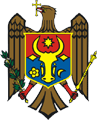 